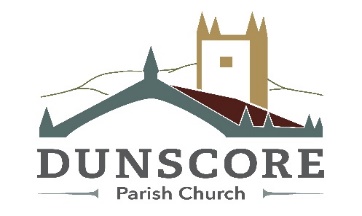 RegisteredScottishCharitySC016060,CongregationNumber080454CHURCH FAMILY NOTICESMinister:  REV MARK SMITHManse: 01387 820475  Mobile:0776215 2755Email:Mark.Smith@churchofscotland.org.ukhttps://us02web.zoom.us/j/86939887756or Telephone: 0131 460 1196 enter code:  869 3988 7756 #Sunday 18th April 2021A note from our Minister:This week has seen us say our last “farewell” to several friends.  As we place them in God’s care, we also give thanks for their contribution to His Body.  They each played a different part but gave of themselves to help others, sharing God’s Love in their own unique ways.Rev Stuart Mill (Minister at Thornhill and Interim Moderator during our vacancy)Joan ‘Bunty’ Walker (member and regular at Dunscore Church)Derek McGregor (Elder, Fabric Convener, helper at youth group at Dunscore Church)The nation has also remembered and celebrated the life of Prince Philip.We pray for their families as they mourn, that they would know God’s comfort and presence at this point in their journey through life.  Indeed, we pray this for ourselves too!Recognising that Jesus walks alongside us step by step, and lives within us if we invite the Holy Spirit into our hearts, leads us to a familiar declaration: Alleluia!God Bless & elbow bumps,MarkThis month:PRAYER FOR Easter 	Lord God, Jesus took my place:punished for my sin, killed for my sake.You raised Him to life and the grave could not hold Himas Your Eternal Life broke through  death.Thank You that He did all this for me,and that I can receive all the benefits of His Love.Help me believe and trust in Himand follow His Way in this lifeas I journey to the Eternal Life He made possible.PRAYER THEME – Ask Jesus to walk with you on your journey through life.Next Sunday:  10.30am – Morning Worship Together via Zoomhttps://us02web.zoom.us/j/86939887756 or Telephone: 0131 460 1196 enter code: 869 3988 7756 #3pm – Prayer & Reflection in St Ninian’s Church, MoniaiveTuesday 20th April at 7:30 pm.  Meet the Candidates: The Dunscore Church Eco Group has organised an opportunity to hear from and meet (online via Zoom) five of the main candidates at the upcoming Scottish Government elections.  Please join us for the amazing opportunity to hear from them directly while you are making up your mind on who to vote for.  You must book your place so please contact Matthew on info@dunscorechurch.org.uk now!Thursday 22nd April at 7.30 pm.  Connect Study Group –The group has resumed  and we continue our study of Daniel.  All are very welcome to join us on Zoom using this link      https://us02web.zoom.us/j/402568082CHRISTIAN AID LENT & EASTER APPEAL 2021Christian Aid is now 75 years old and this year the appeal is focused on looking forward as well as reflecting on the past. Full details are at www.christianaid.org.uk.  A prayer sheet will be circulated via email, let Mark know if you need a hard copy.GET YOUR KILT ON!  Christian Aid Virtual Kilt WalkYou can also raise money for Christian Aid by taking part in the virtual charity fundraising walk over the weekend of 23- 25 April 2021 so anyone, anywhere in Scotland can safely take part!  And every pound raised will be topped up by 50% from The Hunter Foundation.  Go to www.kiltwalk.co.uk for more details and to register. The Church of Scotland’s Moderator, Rev Dr Martin Fair will be donning his kilt for Christian Aid.  Our friends in Lubuto, Zambia Their new minister, Rev Friday Sinkonde, is to be Inducted on 25th April and we are all asked to pray for him and remember them on that day.  They have been sharing photos of their congregation and would be very glad to have pictures of us!  They are materially poor but they are spiritually rich and value the fact that we are thinking of them and they want to see pictures of you! If you send photos to me I will forward them to the Rev Friday in Lubuto. Please send to Andy Barr at email: andybarrcards@btinternet.com or "Photos for Lubuto", c/o 37 Drumlanrig St, Thornhill, DG3 5LJ.Advance notice of exciting sale on Saturday 26th JUNE. Stalls will include:-  Plants, Books, Teas ( if allowed) Car Boot and maybe more. PLEASE reserve the day and we will be looking for donations of plants, books, baking etc. Contact Yvonne Stirling 740155 or Mary Waugh 820301 .First Base Food BankPlease remember to support this excellent charity.  Spring is here and it is still hard for many folk living on little income.  I know that many of you give through ‘Just Giving’ on line www.justgiving.com/first-base but as an alternative, Mark Frankland would be delighted to receive cheques to ‘The First Base Food Agency’, 6 Buccleuch Street, Dumfries DG! 2NH.   Eco SnippetReuse and Repurpose items around The House.   Eg , an old toothbrush is great for cleaning small corners , or getting into those pesky crevices around the shower.  Old towels or t-shirts could be cut up to use as cleaning rags ( the brasses )  or to mop up spillages instead of paper towels . Notes for inclusion in April’s CFNs by Friday morning please to Vari Drabble on 01387 820356 or vari.drabble@btinternet.com